Independent Health Complaints Advocacy Service Client consent form – why we need  your consent ☐  ☐  To allow us to support you with your complaint we need signed permission from•   you, •	the patient, where you are complaining on behalf of another person.This will allow us to•  act on your behalf,•	receive all relevant information about the complaint.All communications between you and Advocacy for Bromley will remain confidential unless: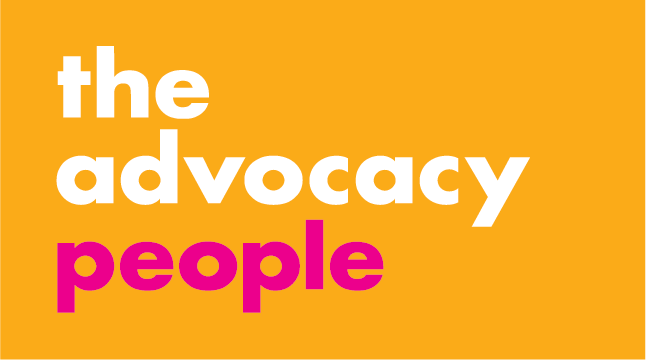 •   you tell us something which leads us to believe you or someone else may be at risk of serious harm or abuse, or assisting a serious criminal offence. •   there is a court order for disclosure.By requesting advocacy support, you give consent to The Advocacy People sharing information, as required for the purposes of providing the service. For more information on our Privacy Policy, please ask your advocate or go to: advocacyforbromley.org/privacyseap      1        Personal Details2        Are you making the complaint for…  yourself ?   –   go to Section 7  someone else?   –   go to Section 33        Patient Details (if applicable)The patient must consent to the complaint or be incapable of giving consent4       Your relationship to patient5       Is the patient capable of giving consent?   No - please specify (e.g. deceased, lacks            mental capacity etc.) and go to Section 7   Yes - go to Section 66      Patient consent7      Complainant consentBy signing, the patient/complainant authorises us to:•   act on your behalf•   receive all relevant information•   ask others to deal with your advocate as though with yourself8    Your Contact DetailsTelephone Number:Mobile Number:E-mail Address:9    Equality and Diversity  -  ComplainantGender☐  Female☐  Male☐  Transgender (male to female)☐  Transgender (female to male)☐  Prefer not to sayEthnicity☐  Arab☐  Asian or Asian British - Bangladeshi☐  Asian or Asian British - Chinese☐  Asian or Asian British - Indian☐  Asian or Asian British - Pakistani☐  Black or Black British - African☐  Black or Black British – Carribean☐  Mixed - White and Asian☐  Mixed - White and Black African☐  Mixed - White and Black Carribean☐  White British☐  White Gypsy or Irish Traveller☐  White Irish☐  Prefer not to saySexual Orientation☐  Bisexual☐  Gay Man☐  Heterosexual ☐  Lesbian☐  Questioning☐  Prefer not to sayMarital or Civil Partnership Status☐  In Civil Partnership☐  Co-habiting☐  Divorced or Civil Partnership Dissolved☐  Married☐  Separated (but still legally married / in Civil P.)
☐  Single☐  Surviving partner of Civil Partnership☐  Widowed☐  Prefer not to sayMilitary Connection☐  Yes, Serving☐  Yes, Veteran☐  Yes, Carer relationship☐  No☐  Prefer not to sayDisability☐  Not considered to have a disability☐  Acquired Brain Injury☐  Autism Spectrum Condition☐  Cognitive Impairment☐  Dementia / Alzheimer’s☐  Learning Disability☐  Mental Health Problem☐  Physical Disability☐  Sensory (Hearing)☐  Sensory (Sight)☐  Serious Physical Illness☐  Unconsciousness☐  Prefer not to sayReligion☐  Buddhist☐  Christian (all denominations)☐  Hindu☐  Jewish☐  Muslim☐  Sikh☐  No Religion☐  Prefer not to sayPlease return this formBy post:   Advocacy for Bromley,                    P.O. Box 375,   Hastings   TN34 9HU  By e-mail:   	info@theadvocacypeople.org.uk(You must scan the signed form before e-mailingName AddressPostcodeDate of BirthName Date of BirthSignature Date of consent      SignatureDate of consent      ☐  Other      ☐  Asian or Asian British - Other      ☐  Black or Black British - Other      ☐  Mixed - Other      ☐  White - Other      ☐  White - Other      ☐  White - Other      ☐  White - Other      ☐  Other ethnic group      ☐  Other ethnic group      ☐  Other ethnic group      ☐  Other      ☐  Other      ☐  Other      